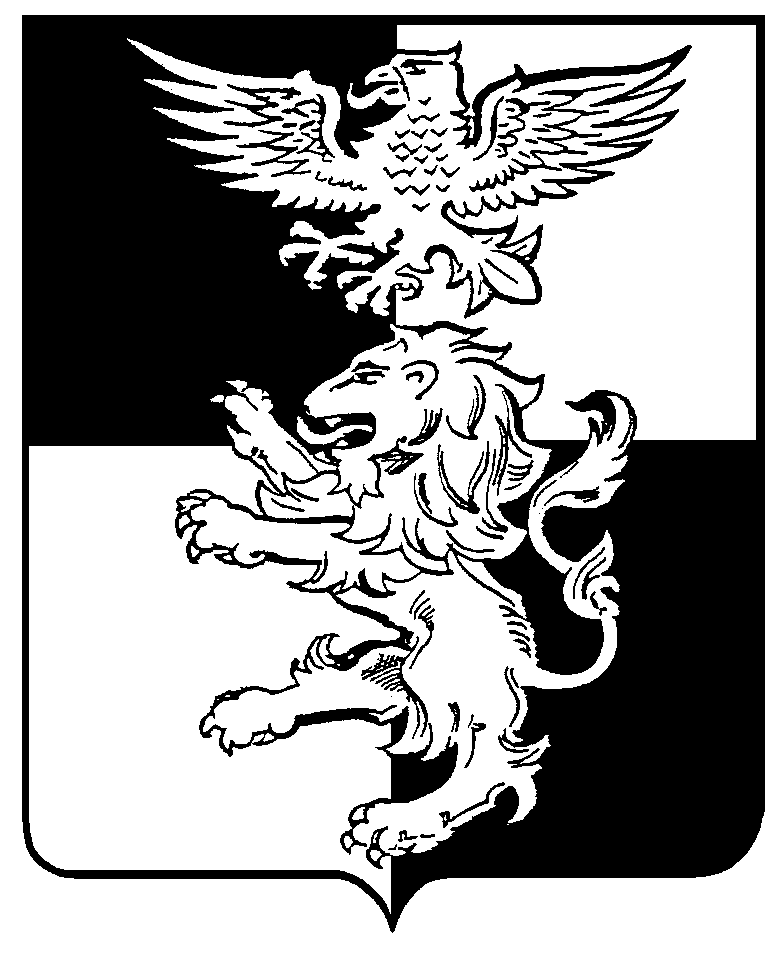 муниципальный район «Белгородский район» Белгородская область ЗЕМСКОЕ СОБРАНИЕ ДУБОВСКОГО СЕЛЬСКОГО ПОСЕЛЕНИЯДвадцать четвертое заседание земского собрания четвертого созыва Р Е Ш Е Н И Е«14» июля 2022 года     			                                                   № 239О внесении изменения в решение земского собрания Дубовского сельского поселения от «17» августа 2018 года №200 «Об утверждении Положения об оплате труда и других социальных гарантиях муниципальных служащих администрации Дубовского сельского поселения муниципального района «Белгородский район» Белгородской области, работников администрации  Дубовского сельского поселения муниципального района «Белгородский район» Белгородской области замещающих должности, не являющихся должностями муниципальной службы, а также обслуживающего и вспомогательного персонала»	В соответствии с Трудовым кодексом Российской Федерации, Федеральным законом от 2 марта 2007 года № 25-ФЗ «О муниципальной службе в Российской Федерации», законом Белгородской области от 24 сентября 2007 года № 150 «Об особенностях организации муниципальной службы в Белгородской области», постановлением Губернатора Белгородской области от 10 июля 2007 года № 77 «Об упорядочении оплаты труда работников, замещающих должности, не являющиеся должностями государственной гражданской службы области», постановлением Губернатора Белгородской области от 12 января 2009 года № 1 «Об оплате труда вспомогательного персонала органов исполнительной власти и государственных органов области», Уставом Дубовского сельского поселения муниципального района «Белгородский район» Белгородской области, решением земского собрания от «14» июля 2022 года № 238 «Об установлении должностных окладов работникам органов местного самоуправления Дубовского сельского поселения», в целях упорядочения оплаты труда работников администрации Дубовского сельского поселения муниципального района «Белгородский район»,земское собрание Дубовского сельского поселения р е ш и л о:1. Внести изменения в Приложение № 1 Положения об оплате труда и других социальных гарантиях муниципальных служащих администрации Дубовского сельского поселения следующие изменения:1.1. Изложить пункт 1.3.7. раздела 1.	Оплата труда муниципальных служащих администрации Дубовского сельского поселения в следующей редакции:«1.3.7. Материальная помощь - в размере 1 (одного) оклада денежного содержания (которое состоит из должностного оклада, ежемесячных и иных дополнительных выплат) в течение календарного года. Порядок выплаты материальной помощи регулируется разделом 5 настоящего Положения».2.  Изложить пункт 1.4.6. Раздел 1. Оплата труда работников Дубовского сельского поселения, замещающих должности, не являющиеся должностями муниципальной службы сельского поселения в следующей редакции:«1.4.6. Материальной помощи – в  размере 2 (двух) должностных оклад».3. Пункт 9.2.1. раздела 9 Порядок применения мер поощрения к Работникам, обслуживающему, вспомогательному персоналу, дополнить абзацами:з) премия ко Дню России(12 июня);и) премия ко Дню Государственного флага Российской Федерации (22 августа)4. Внести изменения в Приложение № 7 в размер должностных окладов работников, замещающих должности, не являющиеся должностями муниципальной службы Дубовского сельского поселения в соответствии с принятым решением от 14.07.2022 г. №238 «Об установлении должностных окладов работникам органов местного самоуправления Дубовского сельского поселения»:5. Внести изменения в Приложение № 1 Положения об оплате труда работников военно-учетного стола администрации Дубовского сельского поселения муниципального района «Белгородский район» в размер должностных окладов в соответствии с принятым решением от 14.07.2022 г. №238 «Об установлении должностных окладов работникам органов местного самоуправления Дубовского сельского поселения»:6. Настоящее решение вступает в силу и распространяется на правоотношения, возникшие с 1 июля 2022 года.	7. Обнародовать настоящее решение и разместить на официальном сайте органов местного самоуправления Дубовского сельского поселения муниципального района «Белгородский район» Белгородской области.	8. Контроль за исполнением настоящего решения возложить на постоянно действующую комиссию по бюджету, финансовой и налоговой политике (Гордеева Л.И.).Глава Дубовскогосельского поселения	    					            И.В. Карьянова